3. 5. Вгадати число можна за 4 спроби, використовуючи метод поділу по полам.7.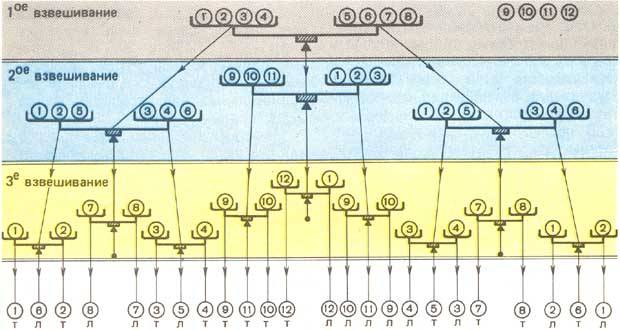 http://ega-math.narod.ru/Quant/Shestpl.htm9.Ідея. Розв’язком задачі є числовий ряд Фібоначі.12.Наявна матриця розміру M*N, що являє собою деякий лабіринт. Одна клітинка лабіринту є входом а інша виходом. Знайти найкоротший шлях від входу до виходу, якщо він існує.Вхідні данні : файл Labirint.dat, де першим рядком йде два числа N та M (0<N,M<100), а далі M рядків по N чисел відокремлених пробілами. Всі числа Amn можуть приймати значення 1,2,3,4. 1 - ділянка, що можна пройти. 2 - стіна. 3 - вхід. 4 - вихід.Вихідні данні: число T>0, яке дорівнює довженні найкоротшого шляху, або -1, якщо такого шляху не існує.Аналіз задачі.По-перше треба відмітити, що максимальний розмір лабіринту, не перевищує 104 елементів, тобто весь набір даних можна розмістити в статичній пам'яті.Одним з найбільш ефективних алгоритмів пошуку найкоротшого шляху є алгоритм хвилі. Хвильовий алгоритм полягає в наступному:кожної клітинок i приписується число T - тимчасова мітка. заводяться два списки "фронту хвилі" NF і OF, а також перемінна T (поточний час); OF:={u1}; NF:={}; T:=1; для кожної з вершин i, що входять у OF, проглядаються сусідні вершини j, і якщо T[j] = -2, то T[j]=T, NF=NF + {j}. якщо NF = {}, то шлях не існує, перехід до кроку 8. якщо одна з вершин збігається з u2, то знайдений найкоротший шлях довжини T, перехід до кроку 8; OF:=NF; NF:={}; T:=T+1; повернення до кроку 4. Відновлюємо шлях проходячи масив P, шукая серед сусідів даної клітинки таку, щоб номер ітерації хвилі у неї був найменшим. 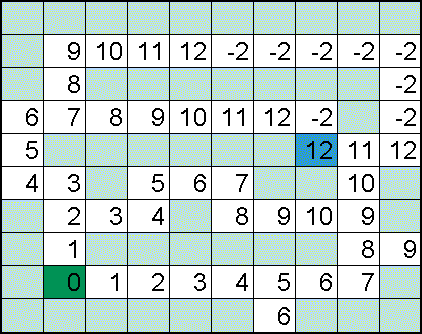 Джерела інформаціїhttp://www.problems.ruhttp://olympiads.ru!120048008484034538111106156600123456789101112131415122333344444444Кількість сходинокВаріантиКількість способів111211, 223111, 12, 21341111, 112, 121, 211, 22558613721